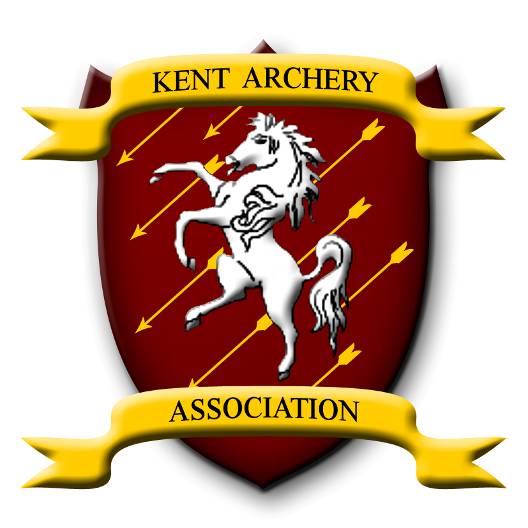 Records ListVolume 1  -  Target Archery - Outdoors	Version:	2007.07.01	Issue Date:	09 July 2007Compound UnlimitedLadies - SeniorGentlemen - SeniorLadies – JuniorGentlemen - JuniorCompound LimitedLadies - SeniorGentlemen - SeniorLadies – JuniorGentlemen - JuniorRecurve FreestyleLadies - SeniorGentlemen - SeniorLadies – JuniorGentlemen - JuniorRecurve BarebowLadies - SeniorGentlemen - SeniorLadies – JuniorGentlemen - JuniorLongbowLadies - SeniorGentlemen - SeniorLadies – JuniorGentlemen - JuniorAppendix 1 - Closed RecordsCompound UnlimitedLadies - SeniorGentlemen - SeniorLadies - JuniorGentlemen - JuniorRoundsNameClubScoreDateYorkMrs. J. WrightMedway Archers1130Oct 1988York – doubleHerefordMrs. J. WrightMedway Archers1258Sep 1989Hereford - doubleMrs. J. WrightMedway Archers2454May 1990St GeorgeMrs. J. WrightMedway Archers880Feb 1992AlbionMrs. J. WrightMedway Archers954Mar 1992WindsorMrs. J. WrightMedway Archers932Sep 1988New WesternMrs. J. WrightMedway Archers762Oct 1990Long WesternMrs. J. WrightMedway Archers838Oct 1991WesternMrs. J. WrightMedway Archers848Dec 1991New NationalMrs. R. HerridgeSTC Archery Club572Jul 1994Long NationalMrs. J. WrightMedway Archers622Oct 1990NationalMrs. J. WrightMedway Archers640Feb 1992National - doubleAmericanMrs. J. WrightMedway Archers804May 1993American – doubleMrs. S. WhitworthLeaves Green Bowmen1568Sep 1987FITA (G)	(full 10)Mrs. J. WrightMedway Archers1252Nov 1988FITA (G) – double	(full 10)FITA (L)	(full 10)Mrs. J. WrightMedway Archers1340Oct 1989FITA (L) – double	(full 10)Mrs. J. WrightMedway Archers2658May 199190m distance	(full 10)Mrs. J. WrightMedway Archers270Nov 198870m distance	(full 10)Mrs. J. WrightMedway Archers330May 199060m distance	(full 10)Mrs. J. WrightMedway Archers340Mar 199250m distance	(full 10)Mrs. J. WrightMedway Archers334Sep 198930m distance	(full 10)Mrs. J. WrightMedway Archers353Jun 1989Long Metric (G) 	(full 10)Mrs. J. WrightMedway Archers627Jun 1991Long Metric (L) 	(full 10)Mrs. J. WrightMedway Archers672May 1990Short Metric	(full 10)Mrs. J. WrightMedway Archers688Jul 1992FITA 70m	(full 10)30m Winter League (Frostbite)	(full 10)Mrs. C. JohnsonLeaves Green Bowmen355Mar 2002RoundsNameClubScoreDateYorkR. ClarkTen Ring Archers1260Jun 2003York - doubleR. ClarkTen Ring Archers2504Jun 2003HerefordA. Bignall1066 Archery Club1258Jul 2006Hereford - doubleA. Bignall1066 Archery Club2394Jun 2005St GeorgeR. ClarkTen Ring Archers958May 2003AlbionR. ClarkTen Ring Archers960May 2003WindsorR. ClarkTen Ring Archers964Sep 1999New WesternJ. CogmanHighstead Valley Bowmen804Apr 1996Long WesternS. DiddamsBowmen of Darenteford788Jul 1994WesternA. Bignall1066 Archery Club848May 2005New NationalS. BeebeAllington Castle Archers600May 2004Long NationalR. ClarkTen Ring Archers624Jul 2004NationalA. Bignall1066 Archery Club644Sep 2006National - doubleA. Bignall1066 Archery Club1240Jun 2005AmericanE. VincerLeaves Green Bowmen808Oct 1987American – doubleE. VincerLeaves Green Bowmen1608Oct 1987FITA (G)	(full 10)A. AmerBlack Lion Archery Club1306Jun 1992FITA (G) – double	(full 10)D. MorphyThanet Archery Club2533May 1991FITA (L)	(full 10)T. WrightMedway Archers1226Dec 1991FITA (L) – double	(full 10)90m distance	(full 10)T. WrightMedway Archers305Jun 198970m distance	(full 10)E. VincerLeaves Green Bowmen329Aug 198760m distance	(full 10)50m distance	(full 10)R. BurfordCastle Moat and Folkestone331May 199130m distance	(full 10)E. VincerLeaves Green Bowmen353Sep 1986Long Metric (G)	(full 10)P. HerridgeSTC Archery Club628Jul 1992Long Metric (L)	(full 10)H. WhitworthLeaves Green Bowmen612Jun 1984Short Metric	(full 10)M. PennySennocke Archers665Sep 1992FITA 70m	(full 10)30m Winter League (Frostbite)	(full 10)A. Bignall1066 Archery Club356Jan 2006RoundsNameClubScoreDateYorkYork – doubleHerefordMiss. H. GreevesAshford Archers1172Jul 1998Hereford - doubleMiss. H. GreevesAshford Archers2258Jun 1997Bristol 1Bristol 1 - doubleBristol 2Bristol 2 - doubleBristol 3Miss. H. GreevesAshford Archers1246Apr 1997Bristol 3 - doubleBristol 4Miss. H. GreevesAshford Archers1250Aug 1995Bristol 4 - doubleBristol 5Bristol 5 - doubleSt GeorgeAlbionWindsorMiss. H. GreevesAshford Archers748May 1991Short WindsorMiss. H. GreevesAshford Archers854Jul 1991Junior WindsorMiss. C. HurkettHighstead Valley Bowmen848Sep 1996New WesternLong WesternWesternShort WesternJunior WesternShort Junior WesternNew NationalLong NationalNationalNational - doubleShort NationalMiss. H. GreevesAshford Archers492Apr 1991Junior NationalMiss. H. GreevesAshford Archers600Jul 1991Short Junior NationalAmericanAmerican – doubleSt NicholasFITA (G)	(full 10)FITA (G) – double	(full 10)FITA (L)	(full 10)Miss. H. GreevesAshford Archers1259Aug 1998FITA (L) – double	(full 10)90m distance	(full 10)70m distance	(full 10)60m distance	(full 10)50m distance	(full 10)30m distance	(full 10)Metric 1	(full 10)70m distance	(full 10)60m distance	(full 10)50m distance	(full 10)30m distance	(full 10)Metric 2	(full 10)60m distance	(full 10)50m distance	(full 10)40m distance	(full 10)30m distance	(full 10)Metric 3	<16 yrs	(full 10)Miss. H. GreevesAshford Archers1330Aug 199850m distance	(full 10)40m distance	(full 10)30m distance	(full 10)20m distance	(full 10)Metric 4	<13 yrs	(full 10)Miss. H. GreevesAshford Archers1289Aug 199540m distance) 	(full 10)30m distance	(full 10)20m distance	(full 10)10m distance	(full 10)Metric 5	<9 yrs	(full 10)30m distance	(full 10)20m distance	(full 10)15m distance	(full 10)10m distance	(full 10)Long Metric (G)	(full 10)Long Metric (L)	(full 10)Long Metric 1	(full 10)Long Metric 2	(full 10)Long Metric 3	<16 yrs	(full 10)Miss. H. GreevesAshford Archers527Apr 1991Long Metric 4	<13 yrs	(full 10)Long Metric 5	<9 yrs	(full 10)Short Metric	(full 10)Short Metric 1	(full 10)Short Metric 2	(full 10)Short Metric 3	<16 yrs	(full 10)Short Metric 4	<13 yrs	(full 10)Short Metric 5	<9 yrs	(full 10)FITA 70m	(full 10)30m Winter League (Frostbite)	(full 10)RoundsNameClubScoreDateYorkMstr. S. BateyCastle Moat & Folkestone1104May 1990York – doubleHerefordMstr. D. LintornFalcon Archers1073May 1994Hereford - doubleBristol 1Mstr. I. MargettsBlack Lion Archery Club1088Aug 1988Bristol 1 - doubleBristol 2Mstr. P. GowerCanterbury Archers1242Apr 2007Bristol 2 - doubleMstr. C. HodgeBowmen of Sibertswold2378Jun 1997Bristol 3Mstr. P. GowerCanterbury Archers1236Jun 2006Bristol 3 - doubleMstr. C. HodgeBowmen of Sibertswold2446Jun 1996Bristol 4Mstr. S. McRitchieThanet Archery Club1152Sep 1993Bristol 4 - doubleBristol 5Bristol 5 - doubleSt GeorgeMstr. E. GoldsmithCrown Archers936Aug 2004AlbionMstr. A. MargettsBlack Lion Archery Club920Aug 1990WindsorMstr. E. GoldsmithCrown Archers950Aug 2003Short WindsorMstr. D. MartinThanet Archery Club900Jun 2004Junior WindsorMstr. D. MartinThanet Archery Club944Jun 2004New WesternMstr. I. MargettsBlack Lion Archery Club714Apr 1989Long WesternMstr. D. LintornFalcon Archers734Jun 1994WesternMstr. A. MargettsBlack Lion Archery Club790Mar 1989Short WesternMstr. C. HodgeBowmen of Sibertswold770Mar 1996Junior WesternMstr. C. HodgeBowmen of Sibertswold820Jun 1996Short Junior WesternMstr. J. MartinThanet Archery Club548Aug 2004New NationalMstr. I. MargettsBlack Lion Archery Club536Apr 1989Long NationalMstr. D. LintornFalcon Archers596Jul 1994NationalMstr. C. HodgeBowmen of Sibertswold604Apr 1997National - doubleShort NationalMstr. P. GowerCanterbury Archers550Jun 2005Junior NationalMstr. D. MartinThanet Archery Club624Jun 2004Short Junior NationalMstr. S. McRitchieThanet Archery Club596Jul 1993AmericanMstr. P. GowerCanterbury Archers780Apr 2007American – doubleSt NicholasFITA (G)	(full 10)Mstr. P. GowerCanterbury Archers1249Apr 2007FITA (G) – double	(full 10)FITA (L)	(full 10)FITA (L) – double	(full 10)90m distance	(full 10)Mstr. A. MargettsBlack Lion Archery Club268Jul 199070m distance	(full 10)Mstr. A. MargettsBlack Lion Archery Club299Jul 199060m distance	(full 10)50m distance	(full 10)Mstr. A. MargettsBlack Lion Archery Club308Jul 199030m distance	(full 10)Mstr. A. MargettsBlack Lion Archery Club344Jul 1990Metric 1	(full 10)70m distance	(full 10)60m distance	(full 10)50m distance	(full 10)30m distance	(full 10)Metric 2	<16 yrs	(full 10)Mstr. P. GowerCanterbury Archers1322Apr 200760m distance	(full 10)50m distance	(full 10)40m distance	(full 10)30m distance	(full 10)Metric 3	<14 yrs	(full 10)Mstr. P. GowerCanterbury Archers1267Jun 200650m distance	(full 10)Mstr. P. GowerCanterbury Archers303May 200640m distance	(full 10)Mstr. P. GowerCanterbury Archers326Jun 200630m distance	(full 10)Mstr. P. GowerCanterbury Archers313May 200620m distance	(full 10)Mstr. P. GowerCanterbury Archers343Jul 2005Metric 4	<12 yrs	(full 10)40m distance) 	(full 10)30m distance	(full 10)20m distance	(full 10)10m distance	(full 10)Metric 5	<9 yrs	(full 10)30m distance	(full 10)20m distance	(full 10)15m distance	(full 10)10m distance	(full 10)Long Metric (G)	(full 10)Mstr. I. MargettsBlack Lion Archery Club586May 1989Long Metric (L)	(full 10)Long Metric 1	(full 10)Mstr. A. MargettsBlack Lion Archery Club574May 1989Long Metric 2	<16 yrs	(full 10)Long Metric 3	<14 yrs	(full 10)Long Metric 4	<12 yrs	(full 10)Long Metric 5	<9 yrs	(full 10)Short Metric	(full 10)Mstr. C. BridgerBowmen of Sibertswold573Aug 1984Short Metric 1	(full 10)Short Metric 2	<16 yrs	(full 10)Short Metric 3	<14 yrs	(full 10)Short Metric 4	<12 yrs	(full 10)Short Metric 5	<9 yrs	(full 10)FITA 70m	(full 10)30m Winter League (Frostbite)	(full 10)Mstr. I. MargettsBlack Lion Archery Club348Nov 1989RoundsNameClubScoreDateYorkYork – doubleHerefordHereford - doubleSt GeorgeAlbionWindsorNew WesternLong WesternWesternNew NationalLong NationalNationalNational - doubleAmericanAmerican – doubleFITA (G) 	(full 10)FITA (G) – double	(full 10)FITA (L) 	(full 10)Mrs. M. GirtBowmen of Darenteford363Jun 1992FITA (L) – double	(full 10)90m distance	(full 10)70m distance	(full 10)60m distance	(full 10)50m distance	(full 10)30m distance	(full 10)Long Metric (G) 	(full 10)Long Metric (L) 	(full 10)Short Metric	(full 10)FITA 70m	(full 10)30m Winter League (Frostbite)	(full 10)RoundsNameClubScoreDateYorkM. VincerLeaves Green Bowmen868Sep 1986York - doubleHerefordHereford - doubleSt GeorgeM. VincerLeaves Green Bowmen563Apr 1988AlbionWindsorNew WesternLong WesternWesternNew NationalG. SalmonsAshford Archers406Jun 1985Long NationalNationalS. DurtnalBlack Lion Archery Club514Apr 1992National - doubleAmericanAmerican – doubleFITA (G)	(full 10)G. SalmonsAshford Archers1061Jun 1985FITA (G) – double	(full 10)M. VincerLeaves Green Bowmen1896Jun 1986FITA (L)	(full 10)FITA (L) – double	(full 10)90m distance	(full 10)70m distance	(full 10)60m distance	(full 10)50m distance	(full 10)30m distance	(full 10)Long Metric (G)	(full 10)Long Metric (L)	(full 10)Short Metric	(full 10)FITA 70m	(full 10)30m Winter League (Frostbite)	(full 10)RoundsNameClubScoreDateYorkYork – doubleHerefordHereford - doubleBristol 1Bristol 1 - doubleBristol 2Bristol 2 - doubleBristol 3Bristol 3 - doubleBristol 4Bristol 4 - doubleBristol 5Bristol 5 - doubleSt GeorgeAlbionWindsorShort WindsorJunior WindsorNew WesternLong WesternWesternShort WesternJunior WesternShort Junior WesternNew NationalLong NationalNationalNational - doubleShort NationalJunior NationalShort Junior NationalAmericanAmerican – doubleSt NicholasFITA (G)	(full 10)FITA (G) – double	(full 10)FITA (L)	(full 10)FITA (L) – double	(full 10)90m distance	(full 10)70m distance	(full 10)60m distance	(full 10)50m distance	(full 10)30m distance	(full 10)Metric 1	(full 10)70m distance	(full 10)60m distance	(full 10)50m distance	(full 10)30m distance	(full 10)Metric 2	(full 10)60m distance	(full 10)50m distance	(full 10)40m distance	(full 10)30m distance	(full 10)Metric 3	<16 yrs	(full 10)50m distance	(full 10)40m distance	(full 10)30m distance	(full 10)20m distance	(full 10)Metric 4	<13 yrs	(full 10)40m distance) 	(full 10)30m distance	(full 10)20m distance	(full 10)10m distance	(full 10)Metric 5	<9 yrs	(full 10)30m distance	(full 10)20m distance	(full 10)15m distance	(full 10)10m distance	(full 10)Long Metric (G)	(full 10)Long Metric (L)	(full 10)Long Metric 1	(full 10)Long Metric 2	(full 10)Long Metric 3	<16 yrs	(full 10)Long Metric 4	<13 yrs	(full 10)Long Metric 5	<9 yrs	(full 10)Short Metric	(full 10)Short Metric 1	(full 10)Short Metric 2	(full 10)Short Metric 3	<16 yrs	(full 10)Short Metric 4	<13 yrs	(full 10)Short Metric 5	<9 yrs	(full 10)FITA 70m	(full 10)30m Winter League (Frostbite)	(full 10)RoundsNameClubScoreDateYorkYork – doubleHerefordHereford - doubleBristol 1Bristol 1 - doubleBristol 2Bristol 2 - doubleBristol 3Bristol 3 - doubleBristol 4Bristol 4 - doubleBristol 5Bristol 5 - doubleSt GeorgeAlbionWindsorShort WindsorJunior WindsorNew WesternLong WesternWesternShort WesternJunior WesternShort Junior WesternNew NationalLong NationalNationalNational - doubleShort NationalJunior NationalShort Junior NationalAmericanAmerican – doubleSt NicholasFITA (G)	(full 10)FITA (G) – double	(full 10)FITA (L)	(full 10)FITA (L) – double	(full 10)90m distance	(full 10)70m distance	(full 10)60m distance	(full 10)50m distance	(full 10)30m distance	(full 10)Metric 1	(full 10)70m distance	(full 10)60m distance	(full 10)50m distance	(full 10)30m distance	(full 10)Metric 2	<16 yrs	(full 10)60m distance	(full 10)50m distance	(full 10)40m distance	(full 10)30m distance	(full 10)Metric 3	<14 yrs	(full 10)50m distance	(full 10)40m distance	(full 10)30m distance	(full 10)20m distance	(full 10)Metric 4	<12 yrs	(full 10)40m distance) 	(full 10)30m distance	(full 10)20m distance	(full 10)10m distance	(full 10)Metric 5	<9 yrs	(full 10)30m distance	(full 10)20m distance	(full 10)15m distance	(full 10)10m distance	(full 10)Long Metric (G)	(full 10)Long Metric (L)	(full 10)Long Metric 1	(full 10)Long Metric 2	<16 yrs	(full 10)Long Metric 3	<14 yrs	(full 10)Long Metric 4	<12 yrs	(full 10)Long Metric 5	<9 yrs	(full 10)Short Metric	(full 10)Short Metric 1	(full 10)Short Metric 2	<16 yrs	(full 10)Short Metric 3	<14 yrs	(full 10)Short Metric 4	<12 yrs	(full 10)Short Metric 5	<9 yrs	(full 10)FITA 70m	(full 10)30m Winter League (Frostbite)	(full 10)RoundsNameClubScoreDateYorkMrs. F. TrinderCanterbury Archers868Aug 1987York - doubleMrs. J. NewmanAllington Castle Archers1411Aug 1978HerefordMrs. D. GoldingSennocke Archers1134Jun 1991Hereford - doubleMrs. P. EastMedway Archers2218Jun 1985St GeorgeMrs. J. CarrTrinity Bowmen725Jun 1986AlbionMrs. P. EastMedway Archers888Jul 1982WindsorMiss. J. GouldCrown Archers918Oct 2005New WesternMiss. C. GovettHawkhurst Hundred649Jul 1994Long WesternMiss. C. GovettHawkhurst Hundred746Aug 1994WesternMrs. P. EastMedway Archers808Oct 1982New NationalMrs. J. CarrTrinity Bowmen484Aug 1988Long NationalMrs. D. GoldingSennocke Archers560May 1991NationalMrs. P. EastMedway Archers604Oct 1980National - doubleMrs. A. BrownCastle Moat and Folkestone963Aug 2003AmericanMrs. J. BrentLamorbey Park Archery Club766Oct 1986American – doubleMrs. P. EastMedway Archers1520Oct 1982FITA (G)Mrs. P. LinacreCastle Moat and Folkestone933Apr 1991FITA (G) – doubleFITA (L)Mrs. J. BrentLamorbey Park Archery Club1233Sep 1986FITA (L) – doubleMrs. J. BrentLamorbey Park Archery Club2437Aug 198690m distance70m distanceMrs. F. ByfieldBeckenham Bowmen304Jun 199660m distanceMrs. D. GoldingSennocke Archers318Jun 199250m distanceMrs. J. CarrTrinity Bowmen293Aug 198930m distanceMrs. D. GoldingSennocke Archers335May 1991Long Metric (G)Miss. C. GovettHawkhurst Hundred458Jun 1994Long Metric (L)Mrs. P. EastMedway Archers600Jul 1984Short MetricMrs. B. AmerBlack Lion Archery Club635Nov 1985FITA 70mMiss. J. GouldCrown Archers561Oct 200530m Winter League (Frostbite)Miss. J. GouldCrown Archers339Jan 2006RoundsNameClubScoreDateYorkP. BoydLamorbey Park Archery Club1154Sep 1986York - doubleP. BoydLamorbey Park Archery Club2232May 1988HerefordP. RogersBlack Lion Archery Club1158Jun 1983Hereford - doubleSt GeorgeP. BoydLamorbey Park Archery Club870May 1983AlbionP. BoydLamorbey Park Archery Club918Sep 1984WindsorW. QuilterBeckenham Bowmen942Sep 1980New WesternK. FreemanLeaves Green Bowmen736Aug 2003Long WesternT. RansomAllington Castle Archers764Jul 1983WesternM. LindleyBeckenham Bowmen822Mar 1987New NationalM. HadleyBlack Lion Archery Club554Apr 1993Long NationalP. BoydLamorbey Park Archery Club588Jun 1989NationalK. FreemanBlack Prince Bowmen616Jun 1988National - doubleR. Fitch1066 Archery Club952Jun 2005AmericanP. BoydLamorbey Park Archery Club792May 1989American – doubleP. BoydLamorbey Park Archery Club1582Oct 1987FITA (G)P. BoydLamorbey Park Archery Club1255Jul 1989FITA (G) – doubleP. BoydLamorbey Park Archery Club2463Jun 1989FITA (L)J. CouzinsCanterbury Archers1197Jul 1994FITA (L) – double90m distanceP. BoydLamorbey Park Archery Club293Sep 198670m distanceP. BoydLamorbey Park Archery Club325Jul 198960m distanceJ. CouzinsCanterbury Archers320Jul 199450m distanceP. BoydLamorbey Park Archery Club320Aug 198730m distanceP. BoydLamorbey Park Archery Club344Jul 1987Long Metric (G)P. BoydLamorbey Park Archery Club598Aug 1987Long Metric (L)J. CouzinsCanterbury Archers624Jul 1994Short MetricP. BoydLamorbey Park Archery Club668Nov 1985FITA 70mS. ByfieldLeaves Green Bowmen616Jun 200230m Winter League (Frostbite)B. WhibleyHawkhurst Hundred350Jan 1989RoundsNameClubScoreDateYorkMiss. E. KentSennocke Archers479Jun 191York – doubleHerefordMiss. J. GouldCrown Archers1047Jun 2003Hereford - doubleMiss. J. GouldCrown Archers2037Jun 2003Bristol 1Miss. Ra. LongCrown Archers1042May 1998Bristol 1 - doubleBristol 2Miss. J. GouldCrown Archers1168Jun 2003Bristol 2 - doubleMiss. K. WebberCrown Archers1881Jun 1997Bristol 3Miss E. GilbertWeald Archers1184Aug 1978Bristol 3 - doubleMiss. Re. LongCrown Archers2230Jun 1997Bristol 4Miss. S. BatchelorFerryfield Bowmen1158Aug 2002Bristol 4 - doubleMiss. S. BatchelorFerryfield Bowmen2097Jun 2002Bristol 5Bristol 5 - doubleSt GeorgeAlbionMiss. J. GouldCrown Archers806Jul 2003WindsorMiss. J. GouldCrown Archers894Apr 2004Short WindsorMiss. Ra. LongCrown Archers916Sep 1998Junior WindsorMiss. S. BatchelorFerryfield Bowmen870Sep 2002New WesternMiss. J. GouldCrown Archers568Jul 2003Long WesternMiss. D. NewmanAllington Castle Archers554Jul 1981WesternMiss. J. GouldCrown Archers780Apr 2004Short WesternMiss. P. ChalklinBourne Archers678Mar 2000Junior WesternMiss. P. ChalklinBourne Archers678Apr 2001Short Junior WesternMiss. Re. LongCrown Archers539May 1994New NationalLong NationalMiss. J. GouldCrown Archers526May 2004NationalMiss. J. GouldCrown Archers576Jun 2004National - doubleShort NationalMiss. Ra. LongCrown Archers578Mar 1998Junior NationalMiss. Re. LongCrown Archers596Jul 1996Short Junior NationalMiss. Ra. LongCrown Archers544Jul 1995AmericanMiss. J. GouldCrown Archers734Oct 2003American – doubleSt NicholasMiss. J. AshdownBeckenham Bowman582Aug 1979FITA (G)FITA (G) – doubleFITA (L)Miss. S. GirtBowmen of Darenteford987Jun 1989FITA (L) – double90m distance70m distanceMiss. S. GirtBowmen of Darenteford219Jun 198960m distanceMiss. S. GirtBowmen of Darenteford244Jun 198950m distanceMiss. S. GirtBowmen of Darenteford252Jun 198930m distanceMiss. S. GirtBowmen of Darenteford272Jun 1989Metric 1Miss E. GilbertWeald Archers1134Jun 198170m distance60m distance50m distance30m distanceMetric 2Miss. J. GouldCrown Archers1235May 200460m distanceMiss. K. JohnsonCanterbury Archers277Aug 200150m distanceMiss. K. JohnsonCanterbury Archers261Aug 200140m distanceMiss. K. JohnsonCanterbury Archers265Aug 200130m distanceMiss. K. JohnsonCanterbury Archers293Aug 2001Metric 3	<16 yrsMiss. Re. LongCrown Archers1159Aug 199650m distance40m distance30m distance20m distanceMetric 4	<13 yrsMiss. S. MonteathWeald Archers1188Jun 197840m distance)30m distance20m distance10m distanceMetric 5	<9 yrs30m distance20m distance15m distance10m distanceLong Metric (G)Long Metric (L)Miss E. GilbertWeald Archers530May 1981Long Metric 1Long Metric 2Long Metric 3	<16 yrsMiss. Ra. LongCrown Archers522Mar 1997Long Metric 4	<13 yrsMiss. Ra. LongCrown Archers484Jul 1995Long Metric 5	<9 yrsShort MetricMiss. D. NewmanAllington Castle Archers528Sep 1981Short Metric 1Miss. J. GouldCrown Archers584Jun 2003Short Metric 2Short Metric 3	<16 yrsMiss. J. SimpsonCrown Archers443Jul 1995Short Metric 4	<13 yrsShort Metric 5	<9 yrsMiss. Re. LongCrown Archers549Jul 1995FITA 70m30m Winter League (Frostbite)Miss E. GilbertWeald Archers324May 1981RoundsNameClubScoreDateYorkMstr. M. SansomCrown Archers1040Aug 1989York – doubleMstr. P. BolasLamorbey Park Archery Club1850Jun 1990HerefordMstr. M. DaviesCanterbury Archers1090Jul 1987Hereford - doubleBristol 1Mstr. O. BoltonBowmen of Darenteford1136Aug 1997Bristol 1 - doubleBristol 2Mstr. J. SherwoodWelcome Bowmen1224Aug 1993Bristol 2 - doubleBristol 3Mstr. E. GoldsmithCrown Archers1228May 1999Bristol 3 - doubleMstr. S. ClarkeGravesend Archers2426Jun 1996Bristol 4Mstr. E. GoldsmithCrown Archers1258Jun 1999Bristol 4 - doubleMstr. E. GoldsmithCrown Archers2512Jun 1999Bristol 5Mstr. M. SimpsonCrown Archers1206Jul 2002Bristol 5 - doubleSt GeorgeMstr. P. BolasLamorbey Park Archery Club776Jul 1990AlbionMstr. M. SansomCrown Archers866Sep 1989WindsorMstr. P. ReederBowmen of Darenteford906Sep 1980Short WindsorMstr. S. ClarkeGravesend Archers924Apr 1997Junior WindsorMstr. E. GoldsmithCrown Archers950Jun 1999New WesternMstr. O. BoltonBowmen of Darenteford609Jun 1997Long WesternMstr. O. BoltonBowmen of Darenteford698Aug 1997WesternMstr. O. BoltonBowmen of Darenteford788Aug 1997Short WesternMstr. S. ClarkeGravesend Archers760Apr 1997Junior WesternMstr. S. ClarkeGravesend Archers790May 1995Short Junior WesternMstr. B. GoldsmithCrown Archers605Jun 1997New NationalMstr. A. ScottCanterbury Archers448Aug 1988Long NationalMstr. K. LaddBowmen of Sibertswold548Jan 1992NationalMstr. M. SansomCrown Archers582Jun 1988National - doubleShort NationalMstr. S. ClarkeGravesend Archers548Apr 1996Junior NationalMstr. E. GoldsmithCrown Archers628Apr 1999Short Junior NationalMstr. S. ClarkeGravesend Archers628Jul 1995AmericanMstr D. LoganWeald Archers750Aug 1983American – doubleSt NicholasMstr P. LoganWeald Archers692Apr 1983FITA (G)Mstr. M. SansomCrown Archers1184Sep 1989FITA (G) – doubleMstr. P. BolasLamorbey Park Archery Club2065May 1990FITA (L)Mstr. J. FowlerKelsey Park Bowmen1051Jun 1993FITA (L) – double90m distanceMstr. P. BolasLamorbey Park Archery Club237May 199070m distanceMstr. P. BolasLamorbey Park Archery Club268May 199060m distance50m distanceMstr. P. BolasLamorbey Park Archery Club283May 199030m distanceMstr. P. BolasLamorbey Park Archery Club318May 1990Metric 1Mstr. A. ScottCanterbury Archers1139Jul 198970m distanceMstr. O. BoltonBowmen of Darenteford262Jun 199760m distanceMstr. O. BoltonBowmen of Darenteford273Jun 199750m distanceMstr. O. BoltonBowmen of Darenteford271Jun 199730m distanceMstr. O. BoltonBowmen of Darenteford305Jun 1997Metric 2	<16 yrsMstr. M. SansomCrown Archers1186Aug 198860m distance50m distance40m distance30m distanceMetric 3	<14 yrsMstr. S. ClarkeGravesend Archers1298Aug 199750m distanceMstr. S. ClarkeGravesend Archers306Aug 199740m distanceMstr. S. ClarkeGravesend Archers328Aug 199730m distanceMstr. S. ClarkeGravesend Archers323Aug 199720m distanceMstr. S. ClarkeGravesend Archers341Aug 1997Metric 4	<12 yrsMstr. E. GoldsmithCrown Archers1322Aug 199840m distance)Mstr. S. ClarkeGravesend Archers312Jun 199530m distanceMstr. E. GoldsmithCrown Archers324Aug 199520m distanceMstr. E. GoldsmithCrown Archers334Aug 199810m distanceMstr. E. GoldsmithCrown Archers357Aug 1998Metric 5	<9 yrsMstr. C. GoldsmithCrown Archers946Jul 199930m distance20m distance15m distance10m distanceLong Metric (G)Mstr. K. LaddBowmen of Sibertswold520Jul 1991Long Metric (L)Mstr. R. ColwillBeckenham Bowmen565Jun 1979Long Metric 1Long Metric 2	<16 yrsMstr. O. BoltonBowmen of Darenteford551Jun 1995Long Metric 3	<14 yrsMstr. S. ClarkeGravesend Archers615Mar 1997Long Metric 4	<12 yrsMstr. S. ClarkeGravesend Archers623Jun 1995Long Metric 5	<9 yrsShort MetricMstr. I. BakerGravesend Archers596Aug 1985Short Metric 1Mstr. F. RobertsBowmen of Darenteford475Jun 1999Short Metric 2	<16 yrsMstr. S. BardenBowmen of Darenteford220Jun 1999Short Metric 3	<14 yrsMstr. S. ClarkeGravesend Archers636Jun 1996Short Metric 4	<12 yrsShort Metric 5	<9 yrsMstr. S. ClarkeGravesend Archers665Jun 1995FITA 70m30m Winter League (Frostbite)Mstr. P. FaggBlack Lion Archery Club325Nov 1988RoundsNameClubScoreDateYorkYork - doubleHerefordMrs. P. LovellWoodstock Bowmen977Jul 1993Hereford - doubleSt GeorgeAlbionMrs. P. LovellWoodstock Bowmen716Sep 1992WindsorNew WesternLong WesternMrs. P. LovellWoodstock Bowmen653May 1992WesternNew NationalLong NationalNationalNational - doubleAmericanMrs. P. LovellWoodstock Bowmen702Oct 1991American – doubleFITA (G)FITA (G) – doubleFITA (L)Mrs. P. LovellWoodstock Bowmen1123May 1992FITA (L) – double90m distance70m distance60m distance50m distance30m distanceLong Metric (G)Long Metric (L)Short MetricFITA 70m30m Winter League (Frostbite)RoundsNameClubScoreDateYorkYork - doubleHerefordHereford - doubleSt GeorgeAlbionWindsorNew WesternLong WesternWesternNew NationalLong NationalNationalNational - doubleAmericanAmerican – doubleFITA (G)FITA (G) – doubleFITA (L)FITA (L) – double90m distance70m distance60m distance50m distance30m distanceLong Metric (G)Long Metric (L)Short MetricFITA 70m30m Winter League (Frostbite)RoundsNameClubScoreDateYorkYork – doubleHerefordHereford - doubleBristol 1Bristol 1 - doubleBristol 2Bristol 2 - doubleBristol 3Bristol 3 - doubleBristol 4Bristol 4 - doubleBristol 5Bristol 5 - doubleSt GeorgeAlbionWindsorShort WindsorJunior WindsorNew WesternLong WesternWesternShort WesternJunior WesternShort Junior WesternNew NationalLong NationalNationalNational - doubleShort NationalJunior NationalShort Junior NationalAmericanAmerican – doubleSt NicholasFITA (G)FITA (G) – doubleFITA (L)FITA (L) – double90m distance70m distance60m distance50m distance30m distanceMetric 170m distance60m distance50m distance30m distanceMetric 260m distance50m distance40m distance30m distanceMetric 3	<16 yrs50m distance40m distance30m distance20m distanceMetric 4	<13 yrs40m distance)30m distance20m distance10m distanceMetric 5	<9 yrs30m distance20m distance15m distance10m distanceLong Metric (G)Long Metric (L)Long Metric 1Long Metric 2Long Metric 3	<16 yrsLong Metric 4	<13 yrsLong Metric 5	<9 yrsShort MetricShort Metric 1Short Metric 2Short Metric 3	<16 yrsShort Metric 4	<13 yrsShort Metric 5	<9 yrsFITA 70m30m Winter League (Frostbite)RoundsNameClubScoreDateYorkYork – doubleHerefordHereford - doubleBristol 1Bristol 1 - doubleBristol 2Bristol 2 - doubleBristol 3Bristol 3 - doubleBristol 4Bristol 4 - doubleBristol 5Bristol 5 - doubleSt GeorgeAlbionWindsorShort WindsorJunior WindsorNew WesternLong WesternWesternShort WesternJunior WesternShort Junior WesternNew NationalLong NationalNationalNational - doubleShort NationalJunior NationalShort Junior NationalAmericanAmerican – doubleSt NicholasFITA (G)FITA (G) – doubleFITA (L)FITA (L) – double90m distance70m distance60m distance50m distance30m distanceMetric 170m distance60m distance50m distance30m distanceMetric 2	<16 yrs60m distance50m distance40m distance30m distanceMetric 3	<14 yrs50m distance40m distance30m distance20m distanceMetric 4	<12 yrs40m distance)30m distance20m distance10m distanceMetric 5	<9 yrs30m distance20m distance15m distance10m distanceLong Metric (G)Long Metric (L)Long Metric 1Long Metric 2	<16 yrsLong Metric 3	<14 yrsLong Metric 4	<12 yrsLong Metric 5	<9 yrsShort MetricShort Metric 1Short Metric 2	<16 yrsShort Metric 3	<14 yrsShort Metric 4	<12 yrsShort Metric 5	<9 yrsFITA 70m30m Winter League (Frostbite)RoundsNameClubScoreDateYorkYork - doubleHerefordMrs. S. GreenThanet Archery Club587Jun 2007Hereford - doubleMrs. S. GreenThanet Archery Club1007Jun 2007St GeorgeAlbionMrs. S. GreenThanet Archery Club463Jun 2007WindsorMrs. P. PringleBowmen of Darenteford519Aug 1997New WesternLong WesternMrs. C. HayesBowmen of Darenteford87Sep 2004WesternMrs. S. GreenThanet Archery Club513Jun 2007New NationalLong NationalNationalMrs. P. PringleBlack Prince Bowmen371May 1998National - doubleMrs. P. PringleBlack Prince Bowmen681May 1998AmericanMrs. H. TalbotCanterbury Archers458Apr 2007American – doubleMrs. C. HayesBowmen of Darenteford341Oct 2005FITA (G)FITA (G) – doubleFITA (L)Mrs. S. GreenThanet Archery Club579Jun 2007FITA (L) – double90m distance70m distance60m distance50m distance30m distanceLong Metric (G)Long Metric (L)Short MetricMrs. P. PringleBlack Prince Bowmen299Apr 1998FITA 70m30m Winter League (Frostbite)Mrs. K. EverettBlack Prince Bowmen216Dec 1991RoundsNameClubScoreDateYorkC. HillTen Ring Archers562Sep 2003York - doubleC. HillTen Ring Archers649Jun 2002HerefordC. HillTen Ring Archers721May 2004Hereford - doubleSt GeorgeC. HillTen Ring Archers472Aug 2003AlbionC. HillTen Ring Archers641Apr 2005WindsorT. AtthowBlack Prince Bowmen665Oct 1991New WesternJ. CrispWeald Archers314Aug 1988Long WesternC. HillTen Ring Archers515Sep 2003WesternC. Milkins1066 Archery Club648Jul 2006New NationalC. HillTen Ring Archers199Aug 2004Long NationalC. HillTen Ring Archers359Jul 2003NationalC. HillTen Ring Archers456May 2003National - doubleC. HillTen Ring Archers828Jul 2005AmericanT. AtthowBlack Prince Bowmen604May 1994American – doubleT. AtthowBlack Prince Bowmen1200May 1994FITA (G)C. HillTen Ring Archers741Jul 2003FITA (G) – doubleC. HillTen Ring Archers1268Aug 2003FITA (L)F. HayesBowmen of Darenteford354May 2006FITA (L) – double90m distanceC. HillTen Ring Archers112Jul 200370m distanceC. HillTen Ring Archers177Jul 200360m distance50m distanceC. HillTen Ring Archers173Jul 200330m distanceC. HillTen Ring Archers279Jul 2003Long Metric (G)C. HillTen Ring Archers247May 2007Long Metric (L)Short MetricFITA 70m30m Winter League (Frostbite)T. AtthowBlack Prince Bowmen279Dec 1991RoundsNameClubScoreDateYorkYork – doubleHerefordHereford - doubleBristol 1Bristol 1 - doubleBristol 2Bristol 2 - doubleBristol 3Bristol 3 - doubleBristol 4Bristol 4 - doubleBristol 5Bristol 5 - doubleSt GeorgeAlbionWindsorMiss. G. HubbardBlack Prince Bowmen39Oct 1991Short WindsorJunior WindsorNew WesternLong WesternWesternShort WesternJunior WesternMiss. L. WatkinsBowmen of Darenteford317Apr 2006Short Junior WesternNew NationalLong NationalNationalMiss. D. WicksBowmen of Sibertswold171Mar 1987National - doubleMiss. J. GoldingSennocke Archers61Oct 1991Short NationalJunior NationalShort Junior NationalAmericanAmerican – doubleSt NicholasFITA (G)FITA (G) – doubleFITA (L)FITA (L) – double90m distance70m distance60m distance50m distance30m distanceMetric 170m distance60m distance50m distance30m distanceMetric 260m distance50m distance40m distance30m distanceMetric 3	<16 yrs50m distance40m distance30m distance20m distanceMetric 4	<13 yrs40m distance)30m distance20m distance10m distanceMetric 5	<9 yrs30m distance20m distance15m distance10m distanceLong Metric (G)Long Metric (L)Long Metric 1Long Metric 2Long Metric 3	<16 yrsLong Metric 4	<13 yrsLong Metric 5	<9 yrsShort MetricShort Metric 1Short Metric 2Short Metric 3	<16 yrsShort Metric 4	<13 yrsShort Metric 5	<9 yrsFITA 70m30m Winter League (Frostbite)Miss. D. WicksBowmen of Sibertswold72Jan 1987RoundsNameClubScoreDateYorkMstr. A. HayFerryfield Bowmen164Jun 2007York – doubleMstr. A. HayFerryfield Bowmen255Jun 2007HerefordHereford - doubleBristol 1Mstr. A. HayFerryfield Bowmen285Jul 2006Bristol 1 - doubleBristol 2Mstr. A. HayFerryfield Bowmen452Jun 2005Bristol 2 - doubleMstr. A. HayFerryfield Bowmen755Jun 2005Bristol 3Bristol 3 - doubleBristol 4Bristol 4 - doubleBristol 5Bristol 5 - doubleSt GeorgeAlbionMstr. A. HayFerryfield Bowmen331Jun 2006WindsorMstr. A. HurleyBlack Prince Bowmen 394Oct 1991Short WindsorMstr. R. DavisKelsey Park Bowmen390Jul 1991Junior WindsorMstr. M. SimpsonCrown Archers472Jun 2003New WesternLong WesternMstr. A. HayFerryfield Bowmen248Feb 2006WesternShort WesternJunior WesternShort Junior WesternNew NationalMstr. A. HayFerryfield Bowmen105May 2007Long NationalMstr. A. HayFerryfield Bowmen202May 2006NationalMstr. A. HayFerryfield Bowmen239Oct 2005National - doubleMstr. M. DeadmanSTC Archery Club395Sep 1988Short NationalJunior NationalShort Junior NationalAmericanAmerican – doubleSt NicholasFITA (G)Mstr. A. HayFerryfield Bowmen154Jun 2007FITA (G) – doubleFITA (L)FITA (L) – double90m distance70m distance60m distance50m distance30m distanceMetric 1Mstr. A. HayFerryfield Bowmen395Jul 200670m distanceMstr. A. HayFerryfield Bowmen87Jul 200660m distanceMstr. A. HayFerryfield Bowmen125Jul 200650m distanceMstr. A. HayFerryfield Bowmen53Jul 200630m distanceMstr. A. HayFerryfield Bowmen130Jul 2006Metric 2	<16 yrsMstr. A. HayFerryfield Bowmen391Jul 200460m distance50m distance40m distance30m distanceMetric 3	<14 yrs50m distance40m distance30m distance20m distanceMetric 4	<12 yrs40m distance)30m distance20m distance10m distanceMetric 5	<9 yrs30m distance20m distance15m distance10m distanceLong Metric (G)Long Metric (L)Long Metric 1Long Metric 2	<16 yrsLong Metric 3	<14 yrsLong Metric 4	<12 yrsLong Metric 5	<9 yrsShort MetricShort Metric 1Short Metric 2	<16 yrsShort Metric 3	<14 yrsShort Metric 4	<12 yrsShort Metric 5	<9 yrsFITA 70m30m Winter League (Frostbite)RoundsNameClubScoreDateFITA (L) 	(inner 10)Mrs. K. DeaconKent1286Jun 1996FITA (L) – double	(inner 10)Mrs. K. DeaconKent2548Jun 199670m distance	(inner 10)Mrs. K. DeaconKent316Jun 199660m distance	(inner 10)Mrs. K. DeaconKent326Jun 199650m distance	(inner 10)Mrs. K. DeaconKent319Oct 199630m distance	(inner 10)Mrs. K. DeaconKent335Jun 1996Long Metric (L)	(inner 10)Mrs. K. DeaconKent642Jun 1996Short Metric	(inner 10)Mrs. K. DeaconKent651Jun 199630m Winter League (Frostbite)	(inner 10)RoundsNameClubScoreDateFITA (G)	(inner 10)R. ClarkTen Ring Archers1370Jul 2002FITA (G) – double	(inner 10)R. ClarkTen Ring Archers2719Jul 200290m distance	(inner 10)R. ClarkTen Ring Archers332Jul 200270m distance	(inner 10)R. ClarkTen Ring Archers345Jul 200250m distance	(inner 10)R. ClarkTen Ring Archers345Jul 200230m distance	(inner 10)R. ClarkTen Ring Archers356Jul 2002Long Metric (G)	(inner 10)R. ClarkTen Ring Archers676Jul 2002Short Metric	(inner 10)R. ClarkTen Ring Archers695Jul 200230m Winter League (Frostbite)	(inner 10)R. BacmeisterTen Ring Archers359Jan 2001RoundsNameClubScoreDateFITA (L)	(inner 10)Miss. H. GreevesAshford Archers1230Jul 1997FITA (L) – double	(inner 10)Miss. H. GreevesAshford Archers2410Jul 1997Metric 3	<16 yrs	(inner 10)Miss. H. GreevesAshford Archers1257Aug 1997RoundsNameClubScoreDateFITA (G)	(inner 10)Mstr. L. LovellWoodstock Bowmen1158Jul 1997FITA (G) – double	(inner 10)Mstr. L. LovellWoodstock Bowmen2251Jul 1997FITA (L)	(inner 10)Mstr. L. LovellWoodstock Bowmen1202May 199790m distance	(inner 10)Mstr. L. LovellWoodstock Bowmen264Jul 199770m distance	(inner 10)Mstr. L. LovellWoodstock Bowmen295May 199760m distance	(inner 10)Mstr. L. LovellWoodstock Bowmen298May 199750m distance	(inner 10)Mstr. L. LovellWoodstock Bowmen305Jul 199730m distance	(inner 10)Mstr. L. LovellWoodstock Bowmen324May 1997Metric 2	<16 yrs	(inner 10)Mstr. C. HodgeBowmen of Sibertswold1181Aug 1996